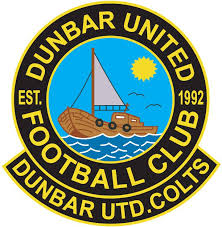 DUNBAR UNITED COLTS FC COVID-19 TRAINING REGISTER – TEST AND PROTECT PROTOCOLDUNBAR UNITED COLTS FC - TEST AND PROTECT PROTOCOLSIf someone who has attended your club activity develops symptoms of COVID-19, they should be directed to follow the Scottish Government’s ‘test and protect’ guidelines, which can be read on the www.nhsinform.scot website• Ensure an accurate register, including contact details, is kept for EVERY session. This register should be held by both the appropriate COVID Co-ordinator and Team COVID Co-Ordinator until advised otherwise.• Ensure all club members are aware of who their relevant COVID Co-ordinator is, should they have to pass on their details to a member of the NHS Scotland Test & Protect team. The Club Covid Coordinator is Jamie Chapman, info@dunbarcolts.com, 07943 569315 Registers must be emailed to Jamie as soon as possible after each session.• It is not the responsibility of the football club to inform members if someone at the club has tested positive for COVID-19. This will be done by the NHS Scotland Test & Protect team. An individual’s right to privacy must be observed.• The football club will be expected to be able to pass on contact details of all attendees should they be asked by a member of the NHS Scotland Test & Protect team. Coaches should ensure an up to date contact list is maintained.• Data protection guidance should be followed at all times and personal details not held for any longer than is necessary. PLAYER NAMEPARENT/SPECTATOR NAMECOACH NAME12345678910111213TRAINING DATE & TIME:TRAINING LOCATION:LEAD AGE GROUP SIGNATURE:AGE GROUP: